№ п/пНаименование товараЕд. изм.Кол-воТехнические, функциональные характеристикиТехнические, функциональные характеристики№ п/пНаименование товараЕд. изм.Кол-воПоказатель (наименование комплектующего, технического параметра и т.п.)Описание, значениеКарусельКАР-02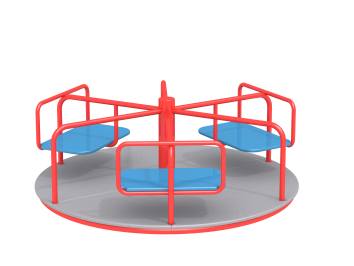 Шт. 1КарусельКАР-02Шт. 1Высота  (мм) 700 КарусельКАР-02Шт. 1Длина  (мм)1600КарусельКАР-02Шт. 1Ширина  (мм)1600КарусельКАР-02Шт. 1Применяемые материалыПрименяемые материалыКарусельКАР-02Шт. 1Полдолжен быть выполнен из ламинированной, противоскользящей, влагостойкой фанеры толщиной не менее 18 мм.КарусельКАР-02Шт. 1Конструктивные особенностиКарусель  состоит из:- металлического (профильной трубы 50х25 мм), вращающегося на валу с 2 подшипниками. На каркасе карусели поручни  в количестве 6 шт из металлической трубы сечением 32мм толщиной стенки 2,3мм, и центральной трубы сечением 70 мм и толщиной стенки не менее 5 мм. - шести сидячих мест (из деревянных брусков); - полы выполнены из ламинированной  противоскользящей фанеры толщиной 18ммВсе фанерные элементы скругленные кромки. радиус 20ммКарусельКАР-02Шт. 1Заглушкипластиковые, разных цветов, на места резьбовых соединений. КарусельКАР-02Шт. 1МатериалыДетали из фанеры имеют полиакрилатное покрытие, специально предназначенно для применения на детских площадках, стойкой к сложным погодным условиям, истиранию, устойчивой к воздействию ультрафиолета и влаги. Металл окрашенный порошковой  краской КарусельКАР-02Шт. 1